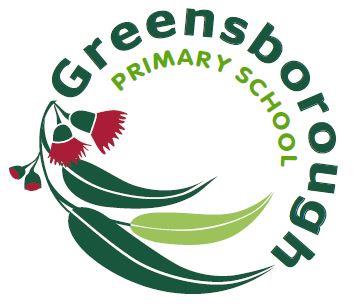 Greensborough Primary School 2062Uniform Price List 2022 Greensborough Primary School 2062Uniform Price List 2022 Greensborough Primary School 2062Uniform Price List 2022 Greensborough Primary School 2062Uniform Price List 2022 Greensborough Primary School 2062Uniform Price List 2022 Greensborough Primary School 2062Uniform Price List 2022 Greensborough Primary School 2062Uniform Price List 2022 Child’s Name: ………………………………….……………………Grade: ………………….Child’s Name: ………………………………….……………………Grade: ………………….Child’s Name: ………………………………….……………………Grade: ………………….Child’s Name: ………………………………….……………………Grade: ………………….Child’s Name: ………………………………….……………………Grade: ………………….Child’s Name: ………………………………….……………………Grade: ………………….Child’s Name: ………………………………….……………………Grade: ………………….Child’s Name: ………………………………….……………………Grade: ………………….TYPETYPESIZESPRICEQUANTITYSIZETOTALTAKENPolo Shirts  (Short sleeve)Polo Shirts  (Short sleeve)4 -16C26.00Polo Shirts  (Short sleeve) AdultPolo Shirts  (Short sleeve) Adult14 -16A30.00Grey Gabardine ShortsGrey Gabardine Shorts4 -16C24.00Shorts Green (Drawstring)Shorts Green (Drawstring)4 -16C18.00Track pants GreenTrack pants Green4 -16C20.00Windcheater (Crew neck) Windcheater (Crew neck) 6 -16C25.00Windcheater (Crew neck) Windcheater (Crew neck) 14 -16A33.00Bomber Jackets UnlinedBomber Jackets Unlined4 -16C43.00Bomber Jackets By order only(Please note this item is not held in stock)Bomber Jackets By order only(Please note this item is not held in stock)14 -18A49.00Hats SlouchHats Slouch S     M    L     XL12.00Reader BagReader Bag13.00School Backpack with Logo Flap (Student friendly)School Backpack with Logo Flap (Student friendly)75.00Date Paid:    /     /                                                                           Total:Date Paid:    /     /                                                                           Total:Date Paid:    /     /                                                                           Total:Date Paid:    /     /                                                                           Total:Date Paid:    /     /                                                                           Total:Date Paid:    /     /                                                                           Total:$$Parent/Guardian’s Signature: …………………………………………………Parent/Guardian’s Signature: …………………………………………………Parent/Guardian’s Signature: …………………………………………………Parent/Guardian’s Signature: …………………………………………………Parent/Guardian’s Signature: …………………………………………………Parent/Guardian’s Signature: …………………………………………………Parent/Guardian’s Signature: …………………………………………………Office Use:Office Use:Office Use:Office Use:Office Use:Office Use:Office Use:Office Use: